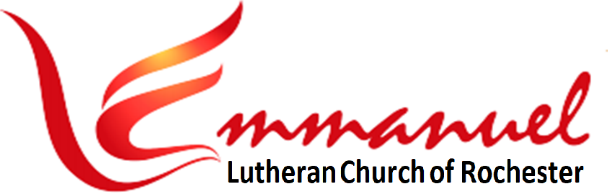 Worship - Eve of Palm Sunday	       Sat, Mar 23rd, 2024 - 4pmPastor:      Rev John Saethre	       Lutheran Book of WorshipPianist:     Mary Ann Groven	       - Setting IReader:    Darald Bothun        * indicates stand as you are ableBlessing of the PalmsP:  Blessed is the King Who comes in the name of the Lord!C:  Peace in heaven and glory in the highest.P:  As Jesus and the disciples approached Jerusalem, they came to the town of Bethphage on the Mount of Olives.  Jesus sent two of them on ahead.  “Go into the village over there,” he said, “and you will see a donkey tied there with it’s colt beside it.  Untie them and bring them here.  If anyone asks what you are doing, just say ‘The Lord needs them,’ and he will immediately send them.”  This was done to fulfill the prophecy, “Tell the people of Israel, ‘Look, your King is coming to you.  He is humble, riding on a donkey – even on a donkey’s colt.”  The two disciples did as Jesus said.  They brought the animals to Him and threw their coats on the road ahead of Jesus, and others cut branches from the trees and spread them on the road.  He was in the center of the procession, and the crowds all around Him were shouting.C:   “Praise God for the Son of David!   Bless the one who comes       in the name of the Lord!   Praise God in highest heaven.”P:  The entire city of Jerusalem was stirred as He entered.    “Who is this?” they asked.C:   “It’s Jesus, the prophet from Nazareth!”Page 1 of 12 P:  We praise You, O God, for the acts of love by which You have redeemed us through Your Son, Jesus Christ our Lord.  On this day He entered the holy city of Jerusalem in triumph, and was proclaimed as King of kings by those who spread their garments and branches of palm along His way.  Let these branches be for us signs of His victory, and grant that we who bear them in His name may ever hail Him as our King, and follow Him in the way that leads to eternal life! 			                        .C: Amen.* (Palm branches are distributed to the congregation) * P:  Let us enter our Jerusalem and proclaim Jesus as     King of kings and Lord of lords!Hymn:     All Glory, Laud and Honor    #108  Ref	All Glo-ry, Laud, and Hon-or, To You, Re-deem-er, King, To Whom the Lips of Chil-dren, Made Sweet Ho-san-nas Ring. V1	You Are the King of Is-ra-el, And Da-vid’s Roy-al Son, Now in the Lord’s Name Com-ing,Our King and Bless-ed One. (Repeat Refrain)V2	The Com-pa-ny of An-gels, Are Prais-ing You on High, Cre-a-tion and All Mor-tals, In Cho-rus Make Re-ply. (Repeat Refrain)V3	The Mul-ti-tude of Pil-grims, With Palms Be-fore You Went. Our Praise and Prayers & An-thems,Be-fore You We Pre-sent. (Repeat Refrain)Page 2 of 12V4	To You Be-fore Your Pas-sion, They Sang Their Hymns of Praise To You, Now High Ex-alt-ed, Our Mel-o-dy We Raise. (Repeat Refrain)V5	Their Praises You Ac-cept-ed, Ac-cept the Prayers We Bring, Great Author of All Good-ness, O Good and Gra-cious King. (Repeat Refrain)*Greeting – Pg 57P:  The grace of our Lord Jesus Christ, the love of God     & the Communion of the Holy Spirit Be with you all.C:  And also with you.*Kyrie - Pg 57-58P:	In Peace Let Us Pray to the Lord.C: 	Lord, Have Mer-cy.P:	For the Peace from Above, and for Our Salvation, Let Us Pray to the Lord.C: 	Lord, Have Mer-cy.P:	For the Peace of the Whole World,For the Well-Being Of the Church of God, And for the Uni-ty of All, Let Us Pray to the Lord.C: 	Lord, Have Mer-cy.					P:	For This Holy House, And For All Who Offer Here Their Worship and Praise, Let Us Pray to the Lord.C: 	Lord, Have Mer-cy.							 P:	Help, Save, Comfort, And De-fend Us, Gra-cious Lord.C: 	A-men.Page 3 of 12Hymn of Praise    Pg 58-59P:	Glory To God in the Highest and Peace to His People on Earth.C:	Lord God, Heav-en-ly King,Al-might-y God and Fa-ther,We Wor-ship You, We Give You Thanks,We Praise You for Your Glo-ry.Lord Je-sus Christ, On-ly Son of the Fa-ther,Lord God, Lamb of God, You Take A-way the Sin of the World,Have Mer-cy on Us.You Are Seat-ed at the Right Hand of the Fa-therRe-ceive Our Prayer.For You A-lone are the Ho-ly One,You A-lone are the Lord,You A-lone are the Most High,Je-sus Christ, with the Ho-ly Spir-it,In the Glo-ry of God the Fa-ther,  A-men. * Salutation - Pg 62P:	The Lord be with you.C:	And also with you.Prayer of the Day – Pg 62P: Let us pray:	Almighty and everlasting God, you have sent your Son, our Savior, Jesus Christ, to take upon himself our flesh and to suffer death upon the cross, that all of humanity should follow the example of his great humility. Mercifully grant that we may both follow the example of his patience and also be made partakers of his resurrection; through the same Jesus Christ, your Son, our Lord, who lives and reigns with you and the Holy Spirit, one God, now and forever.   C:  Amen.Page 4 of 121st Lesson: Zechariah 9:9-129Rejoice greatly, O daughter of Zion! Shout aloud, O daughter of Jerusalem! Behold, your king is coming to you; righteous and having salvation is he, humble and mounted on a donkey, on a colt, the foal of a donkey. 10I will cut off the chariot from Ephraim and the war horse from Jerusalem; and the battle bow shall be cut off, and he shall speak peace to the nations;  his rule shall be from sea to sea, and from the River to the ends of the earth. 11As for you also, because of the blood of my covenant with you, I will set your prisoners free from the waterless pit. 12Return to your stronghold, O prisoners of hope; today I declare that I will restore to you double.The Word of the Lord.			C: Thanks be to God.Page 5 of 12Psalm 118:19-29 (Read Responsively)19	Open for me the gates of righteousness;			I will enter them; I will offer thanks to the Lord.20	“This is the gate of the Lord;			He who is righteous may enter.”                           21	I will give thanks to you, for you answered me			And have become my salvation.                           22	The same stone which the builders rejected			Has become the chief cornerstone.                      23	This is the Lord’s doing,			And it is marvelous in our eyes.                           24	On this day the Lord has acted;			We will rejoice and be glad in it.                          25	Hosannah, Lord, hosannah!			Lord, send us now success.                                   26	Blessed is he who comes in the name of the Lord;			We bless you from the house of the Lord.            27	God is the Lord; he has shined upon us;			Form a procession with branches 			up to the horns of the altar.                                  28	“You are my God, and I will thank you;			You are my God, and I will exalt you.”                  29	Give thanks to the Lord, for he is good;			His mercy endures forever. 2nd Lesson: Philippians 2:5-115Have this mind among yourselves, which is yours in Christ Jesus, 6who, though he was in the form of God, did not count equality with God a thing to be grasped, 7but emptied himself, by taking the form of a servant, being born in the likeness of men. 8And being found in human form, he humbled himself by becoming obedient to the point of death, even death on a cross.             Page 6 of 12 9Therefore God has highly exalted him and bestowed on him the name that is above every name, 10so that at the name of Jesus every knee should bow, in heaven and on earth and under the earth, 11and every tongue confess that Jesus Christ is Lord, to the glory of God the Father.The Word of the Lord.			C: Thanks be to God.*Gospel Verse: “Al-le-lu-ia” - Pg 63Re-turn to the Lord, Your God,      For He is Gra-cious and Mer-ci-ful, Slow to An-ger,And A-bounding in Stead-fast Love,      And A-bounding in Stead-fast Love.*Gospel: Mark 11:1-10The Holy Gospel According to St Mark, the 11th Chapter.C: Glory to you, O Lord.	                     1Now when they drew near to Jerusalem, to Bethphage and Bethany, at the Mount of Olives, Jesus sent two of his disciples  2and said to them, “Go into the village in front of you, and immediately as you enter it you will find a colt tied, on which no one has ever sat. Untie it and bring it.  3If anyone says to you, ‘Why are you doing this?’ say, ‘The Lord has need of it and will send it back here immediately.’”  4And they went away and found a colt tied at a door outside in the street, and they untied it.  5And some of those standing there said to them, “What are you doing, untying the colt?”  6And they told them what Jesus had said, and they let them go.  7And they brought the colt to Jesus and threw their cloaks on it, and he sat on it.  8And many spread their cloaks on the road, and others spread leafy branches that they had cut from the fields. 9And those who went before and those who followed were shouting, “Hosanna! Blessed is he who comes in the name of the Lord!  10Blessed is the coming kingdom of our father David! Hosanna in the highest!”P: The Gospel of the Lord. 		C: Praise to you, O Christ.			      ****  Sermon:   Rev John Saethre  **** Page 7 of 12Hymn:        Jesus Shall Reign        #530V1	Je-sus Shall Reign Wher-e'er the SunDoes its Suc-ces-sive Jour-neys Run.His King-dom Stretch from Shore to Shore,Till Moons Shall Wax and Wane No More.V2	To Him Shall End-less Prayer Be Made,And Prais-es Throng to Crown His Head.His Name Like Sweet Per-fume Shall RiseWith Ev-‘ry Morn-ing Sac-ri-fice.V3	Peo-ple and Realms of Ev-‘ry TongueDwell on His Love with Sweet-est Song.And In-fant Voi-ces Shall Pro-claimTheir Ear-ly Bless-ings on His Name.V4	Bless-ings A-bound Wher-e'er He Reigns:The Pris-‘ners Leap to Lose Their Chains,The Wea-ry Find E-ter-nal Rest,And All Who Suf-fer Want Are Blest.V5	Let Ev-'ry Crea-ture Rise and BringHonors Pe-cu-liar to Our King.An-gels De-scend with Songs A-gain,And Earth Re-peat the Loud A-men.*Confession of Faith:  Apostles’ Creed – Pg 65C:  I Believe in God, the Father Almighty,Creator of Heaven and Earth.I Believe in Jesus Christ,  His Only Son,  Our Lord.He Was Conceived by the Power of the Holy SpiritAnd Born of the Virgin Mary.He Suffered Under Pontius Pilate,Was Crucified, Died, and Was Buried. He Descended into Hell.On the Third Day He Rose Again. He Ascended Into Heaven,And is Seated at the Right Hand of the Father.He Will Come Again to Judge the Living and the Dead.I Believe in the Holy Spirit, the Holy catholic Church,The Communion of Saints, the Forgiveness of Sins,The Resurrection of the Body, and the Life Everlasting.   Amen. Page 8 of 12The Prayers of the ChurchA:  Let us pray for the whole people of God in Christ Jesus,            and for all people according to their needs.         (A brief silence)For CelebrationGracious Humble Father, as we celebrate Jesus’ entry into Jerusalem, may we remember that he came to offer an eternal kingdom. We pray that you would prepare our hearts and minds as we enter this Holy Week, commemorating his last week here on earth. Let it restore our faith in you and see how we are to model Jesus’ servant heart for others.Lord, in your mercy, 			C: Hear our prayer.  For DiscipleshipHeavenly Father, we pray that your church remain active in making disciples. We know it is through the power of the Holy Spirit that we are commissioned to do your work. Lord, guard our hearts against complacency and worldly goals, that we may intentionally focus on your will to make disciples of all nations. Lord, in your mercy, 			C: Hear our prayer.  For Pure WorshipPrecious Savior, we pray that our worship would glorify you through songs that are rooted in faith and filled with your divine truth. May the message of the Gospel teach and inspire others to sing your praises throughout all times.Lord, in your mercy, 			C: Hear our prayer.  For Healing MerciesFather God, we pray for your healing hand to be upon those who are sick or struggling in any way. We especially remember silently or aloud: 	      [NAMES]      May they feel your loving presence and bear witness to rest and faith in you. We ask that you guard our hearts and minds against wavering faith, but remain strong in knowing we have eternal life through Christ Jesus, our Lord and Savior. Lord, in your mercy, 			C:  Hear our prayer.  P:  Into your hands, O Lord, we commend all for whom we pray, trusting in your mercy; through you Son, Jesus Christ, our Lord.C: Amen.                9*Lord’s Prayer: Traditional Version – Pg 76Our Father, Who Art in Heaven, Hallowed be Thy Name,Thy Kingdom Come, Thy Will be Done, on Earth as it is in Heaven.Give Us This Day Our Daily Bread. And Forgive us Our Trespasses,As We Forgive Those Who Trespass Against Us.And Lead Us Not into Temptation, But Deliver us from Evil.For Thine is the Kingdom, and the Power, and the Glory,Forever and Ever.  Amen.*Benediction – Pg 76P:	As you go, may God go with you;May He go before you to show you the way;May He go behind you encourage you;May He go beside you to befriend you;Above you to watch over you;And within you to grant you His eternal peace.In the Name of the Father, and of the Son,    And of the Holy Spirit.    		C: Amen.Hymn:            Lead On, O King Eternal           #495V1	Lead On, O King E-ter-nal,The Day of March Has Come.Hence-forth in Fields of Con-questYour Tents Will Be Our Home.Through Days of Pre-par-a-tionYour Grace Has Made us Strong.And Now, O King E-ter-nal,We Lift Our Bat-tle Song.Page 10 of 12V2	Lead On, O King E-ter-nal,Till Sin's Fierce War Shall Cease,And Ho-li-ness Shall Whis-perThe Sweet A-men of Peace.For Not with Swords' Loud Clash-ingNor Roll of Stir-ring DrumsBut Deeds of Love and Mer-cyThe Heav’n-ly King-dom Comes.V3	Lead On, O King E-ter-nal.We Fol-low, Not with Fears,For Glad-ness Breaks Like Morn-ingWher-e'er Your Face Ap-pears.Your Cross is Lift-ed O'er Us,We Jour-ney in its Light.The Crown A-waits the Con-quest.Lead On, O God of Might.DismissalP:  Go in Peace. Serve the Lord.     C:  Thanks be to God.Page 11 of 12 Welcome To Emmanuel Lutheran – N.A.L.C.Thanks for worshiping with us this evening. Your presence is your gift to us. We pray that our Service of Worship is a blessing to you. Sealed by the Holy Spirit and marked with the cross of Christ forever we are -- praising, proclaiming and practicing  --  Emmanuel,   God  with  us,   in  daily  life!Emmanuel Lutheran Church	Emmanuel North 		3819 - 18th Avenue NW      		1965 Emmanuel Dr NW Rochester, MN 55901		(7601 - 18th Ave NW)Phone: 507-206-3048              Website: 	         www.emmanuelofrochester.org Email Address:       EmmanuelRochesterNALC@gmail.com           Facebook page:      Emmanuel Lutheran Church of Rochester, MNMen’s Bible StudyMen meet at Oasis Church each Wednesday at 11am, Mar 27th and Apr 3rd, 10th, 17th & 24th to study the Scriptures.Women’s Bible StudyWomen meet at Oasis Church every other Wednesday at 1pm, Apr 10th & 24th to study “Chasing Vines”  by  Beth  Moore.Thrivent Choice DollarsIf  You  Have  Thrivent  Products, Call  1-800-847-4836 or go  online, www.thrivent.org  and  Designate Your “Choice Dollars”. NOTE:  This must be done by Fri, Mar 29th or it is lost. Good Friday ServicesWe have two invitations for a Good Friday worship service. Worship with Trinity Lutheran of St Charles, 7pm at the United Church of Christ building, 1012 Church Ave, Saint Charles, MN. Join the Oasis worship service here at Oasis – 7pmEaster Sunday ServiceOur Easter Sunday worship service will be at Emmanuel North at 10am - Sun, Mar 31st. Coffee, donuts and fellowship will follow.Page 12 of 12Calendar ItemsWed,	Mar 27   Men’s Bible Study - 11am at OasisThu,	Mar 28   Maundy Thursday Worship Service – 5pmFri,	Mar 29   Good Friday Service at Trinity in St CharlesSun,    Mar 31   Easter Sunday Service w/Communion – 10amWed,	Apr 3	  Men’s Bible Study - 11am at OasisSat,	Apr 6     Eve of Easter 2 Service w/Communion - 4pmWed,	Apr 10   Men’s Bible Study - 11am at Oasis            -and-    Women’s Bible Study – 1pm at Oasis Sat,	Apr 13   Eve of Easter 3 Worship Service - 4pmWed,	Apr 17   Men’s Bible Study - 11am at Oasis Sat,	Apr 20  Eve of Easter 4 Service w/Communion - 4pm Wed,	Apr 24  Men’s Bible Study - 11am at Oasis           -and-    Women’s Bible Study – 1pm at OasisSat,	Apr 27  Eve of Easter 5 Worship Service - 4pm